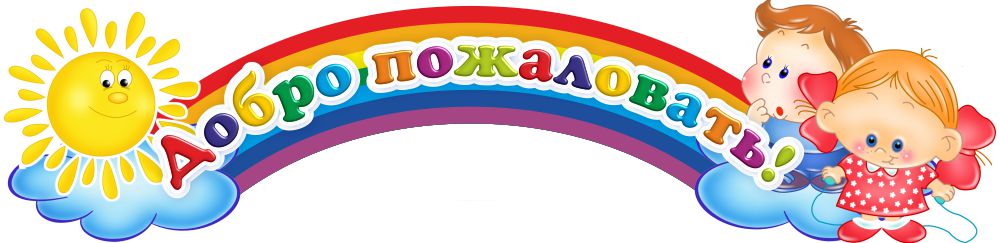 Уважаемые выпускники!Если вы молоды, активны, энергичны и вам требуется реализация накопленного за годы учебы потенциала – мы ждем вас!Мы – это муниципальное дошкольное образовательное учреждение «Детский сад № 99» и нам требуются ваша любовь к детям, творческий задор, стремление реализовать себя как молодого специалиста в должности:– воспитателя детей дошкольного возраста – инструктора по физической культуре  Приходите! Звоните! Мы будем вам рады!Мы ждем вас по адресу:Фрунзенский район  г. Ярославля, ул. Лебедевская, д.26Тел. 8 (4852) 46 – 47 – 78 (79)E-mail: yarschkind099@mail.ru 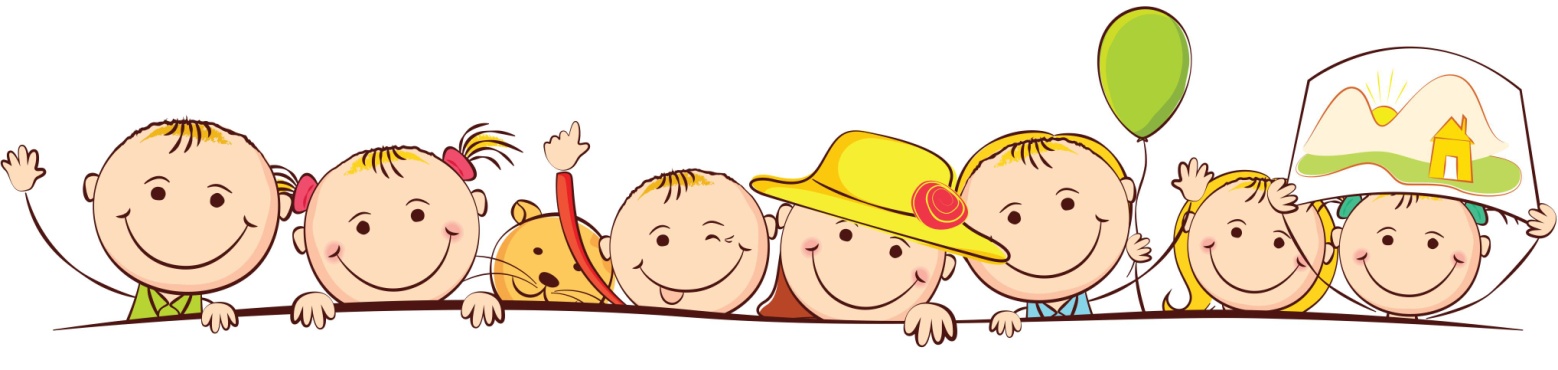 